El Salto, Jalisco. 01 de febrero de 2023024/DPCYB/02/2023LIC. RICARDO ZAID SANTILLAN CORTES	PRESIDENTE DE EL SALTO, JALISCO CC. LIC. EDUARDO ALFONSO LOPEZ VILLALVAZOCC. MTRO. FILIBERTO BENAVIDES GARCIA (Versión digital)C.C. ROSARIO MARLENE TEJEDA TAMAYO (Versión digital)P R E S E N T E SA través de este conducto le informo de las actividades realizadas durante el mes de enero de 2023 por parte de la Dirección de Protección Civil y Bomberos, destacando lo siguiente:Estado de fuerzaEn este mes se atendieron:303 Servicios de emergencia 270   Solicitudes de inspección a giro85   Visitas de inspección40 Dictámenes BASE 1= 303 Servicios atendidos (Carretera El Castillo Km 11, El Salto)BASE 2= 0 Servicio atendidos (Delegación Las Pintas Deshabilitada)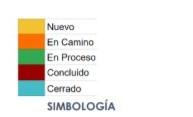 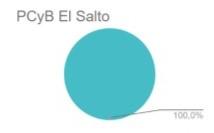 Área Técnica de Gestión Integral de RiesgosDictámenes:38 Factibilidad de giro01 Habitabilidad01 Cumplimiento al Programa Interno de Protección Civil00 Cumplimiento a la NOM-002-STPS-201000 Cumplimiento a Estudios de riesgoÁrea de Inspecciones196 Inspecciones01 Infracciones01 ApercibimientosOperativo Pirotecnia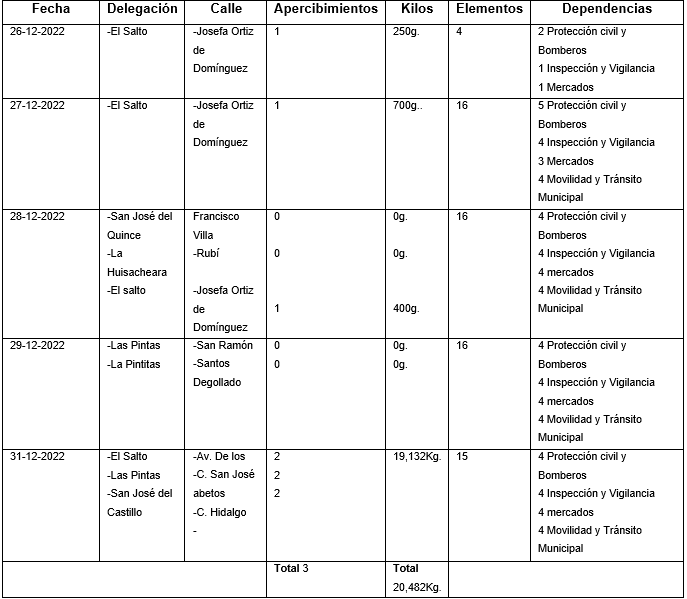 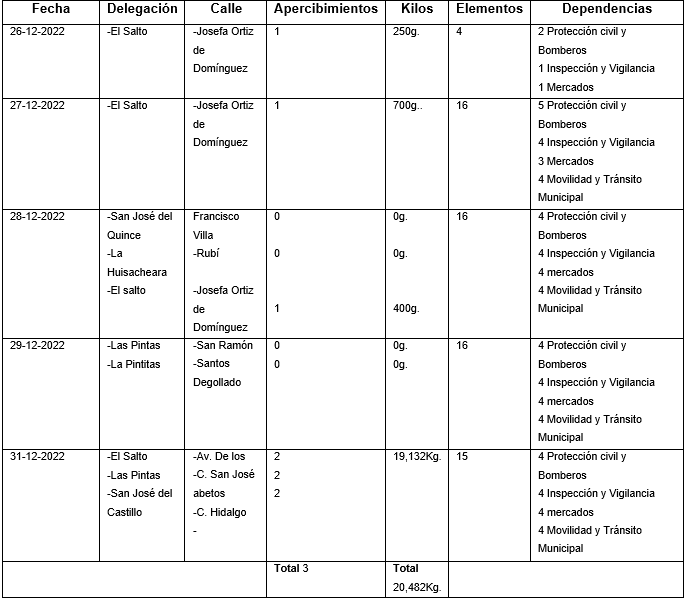 Evaluación y Seguimiento00 Constancias de hechos   00 Reportes de Visita              04 Solicitudes de Transparencia       Capacitaciones Presenciales3 Negocios nobles impartidos en el DIF de las pintas en el municipio de el salto. Reuniones Presenciales 08REUNION CON SECRETARIO GENERAL (PLAN ANUAL DE OPERACIONES)REUNION (PREVENCION DE ACCIDENTES EN LAS ESCUELAS).REUNION EJECUTIVA COMISION ESTATAL DEL AGUA.INAUGURACION DE BASE DE BOMBEROS EN IXTLAHUACAN DE LOS MEMBRILLO.CAPACITACION INSPECCION Y REGLAMENTOS.EVENTO ENTREGA DE EQUIPAMIENTO CON PRESIDENTE MUNICIPAL.CEREMONIA DE ENTREGA DE UNIDAD MEDICA DE PINTAS.REUNION COMITÉ DE AYUDA MUTUA PARQUE INDUSTRIAL.Solicitudes de Inspección a GiroA T E N T A M E N T E “2022, AÑO DEL BICENTENARIO DEL ESTADO LIBRE Y SOBERANO DE JALISCO”        LIC. RAMÓN ÁNGEL ORTEGA ZERMEÑO     DIRECTOR DE PROTECCIÓN CIVIL Y BOMBEROSVehículos operativos en servicioVehículos operativos en servicioVehículos operativos en servicioVehículos operativos en servicioNúmero económicoTipo de vehículoMarcaEstatusO2MotobombaAmerican LaFranceFalta afinación Mayor05Pick-up forestalesFord F-250Operativa06Pick-upVolkswagen Operativa07Pick-upMitsubishi L200Operativo09Pick-up estacasChevrolet NP300Revisión por fuga de aceite12SedanMitsubishi LancerOperativo15Pick-up forestalesFord F-150Operativo23Rescate UrbanoRAM 4000Operativo25Pick-up Chevrolet Revisión de suspensión30Motobomba FamsaOperativaVehículos fuera de servicioVehículos fuera de servicioVehículos fuera de servicioVehículos fuera de servicio01Motobomba American LaFranceFalla en motor y Bomba14Sedan Mitsubishi LancerFalla en Motor21Pipa 8000ltsMercedes BenzFalla en sistema eléctrico26Pipa 10000ltsInternationalFalla en diferencial ClaveTipo de servicioServicios atendidos en diciembre 20221Choque vehicular52Fuga y olores de gas LP y Derrame de Químicos193Panales de abeja y guaricho264Incendio de pastizal, lote baldío, maleza1575Inundaciones06Incendio en casa187Incendio en escuela08Incendio vehículo39Incendio en comercio210Incendio en edificio011Quema urbana112Quema agropecuaria013Incendio de fabrica014Otros incendios1215Falsas alarmas3116Volcadura217Postes, cables y árboles caídos818Rescate de cadáveres119Otros servicios820Captura y traslado de animales121Quema de castillo222Materiales peligrosos o radioactivos023Derrumbes024Descontaminación025Rescate de personas126Rescate de animales3GRAN TOTAL303EMPRESAGIRONo. FOLIOFECHA DE PAGO$ COSTOJOSE SALVADOR ARANA ARRAYGATALLER DE MAQUINADOS04 DE ENERO$722.36TREBOL GESTION DE RESIDUOS INDUSTRIALES, S.A. DE C.V.COMPRA VENTA Y ALMACEN DE PLASTICOS, CARTON, PELLETS, MADERA, METALES Y PELETIZADO DE PLASTICO10623004 DE ENERO$1,483.82TREBOL GESTION DE RESIDUOS INDUSTRIALES, S.A. DE C.V.COMPRA, VENTA Y ALMACEN DE PLASTICO, CARTON Y MADERA10622904 DE ENERO1,483.82ARISTEO GAMIÑO SANCHEZTALLER DE TORNO204 DE ENERO$722.36GUILLERMO ALVAREZABARROTERA12708304 DE ENERO$4,306.71DSV SOLUTIONS, S.A. DE C.V.LOGISTICA11580904 DE ENERO$7,169.10EFRAIN GONZALEZ RAMIREZSEPARACION DE PLASTICO05 DE ENERO$1,483.82INDUSTRIAS DUEÑAS, S.A. DE C.V.OFICINAS05 DE ENERO$1,483.82INDUSTRIAS DUEÑAS, S.A. DE C.V.FABRICACION Y TALLER DE GRUAS DE ARRASTRE Y SALVAMENTO05 DE ENERO$1,483.82GERARDO DANIEL JAUREGUI REGALADOOFICINAS ADMINISTRATIVAS PARA RENTA DE AUTOMOVILES10625005 DE ENERO$722.36FRANCISCO SOTO ZUÑIGATALLER DE SOLDADURA10634606 DE ENERO$722.36XTRA INMUEBLES, S.A. DE C.V.CENTRO DE DISTRIBUCION12738906 DE ENERO$4,306.71AGENCIA ADUANAL, S.P.S, S.C.OFICINA05 DE ENERO$722.36SERGIO PEÑA SAHAGUNOFICINAS05 DE ENERO$1,483.83ALMACENADORA MERCADER, S.A.ALMACEN GENERAL DE DEPOSITO8632405 DE ENERO$7,169.10ALMACENADORA MERCADER, S.A.ALMACEN GENERAL DE DEPOSITO8632305 DE ENERO$7,169.10JUAN LIMON NUÑOBODEGA05 DE ENERO$722.36JUAN LIMON NUÑOTALLER DE SOLDADURA05 DE ENERO$722.36MEXIPOL, S. DE R.L. DE C.V.BODEGAS Y OFICINAS10637706 DE ENERO$9,624.62GENESIS ETIQUETAS, S.A. DE C.V.IMPRESIÓN DE ETIQUETAS AUTOADHERIBLES06 DE ENERO$1,483.82ATLAS COUNTRY CLUB, A.C.CLUB DEPORTIVO SOCIAL Y RESTAURANTE BAR10654009 DE ENERO$625.07SERVICIOS GASOLINEROS DE MEXICO, S.A DE C.V.ESTACION DE SERVICIO12753009 DE ENERO$4,315.03SERVICIOS GASOLINEROS DE MEXICO, S.A DE C.V.ESTACION DE SERVICIO12753209 DE ENERO$4,315.03SERVICIOS GASOLINEROS DE MEXICO, S.A DE C.V.ESTACION DE SERVICIO12753109 DE ENERO$4,315.03SERVICIOS GASOLINEROS DE MEXICO, S.A DE C.V.ESTACION DE SERVICIO12752909 DE ENERO$4,315.03ROBERTO JIMENEZ GONZALEZCOMPRA-VENTA DE METALES PET PLASTICO10 DE ENERO$722.36ELVIRA GARCIA GUTIERREZCARPINTERIA10660110 DE ENERO$722.36DISTRIBUIDORA PINTA FAMM, S.A. DE C.V.COMPRA-VENTA DE PINTURAS, SOLVENTES Y COMPLEMENTOS10 DE ENERO$1,483.82GRUPO INDUSTRIAL DCF, S.A. DE C.V.INDUSTRIA MANUFACTURERA13343410 DE ENERO$9,624.62MICHEL PATRICIA TEJEDA JUAREZESTANCIA INFANTIL10665411 DE ENERO$625.07RAUL MORENO MARTINEZCLINICA DE REHABILITACION CASA FENIX10 DE ENERO$722.36FABIAN PACHECO AGUSTINCLINICA MEDICA8663610 DE ENERO$4,306.71HIGH PROTEIN DE MEXICO, S.A. DE C.V.FABRICACION DE ALIMENTOS PARA CONSUMO HUMANO11633710 DE ENERO$7,169.10SONIGAS, S.A. DE C.V.COMPRA, VENTA Y ALMACENAMIENTO DE GAS L.P.8664010 DE ENERO$7,169.10SONIGAS, S.A. DE C.V.COMPRA, VENTA Y ALMACENAMIENTO DE GAS L.P.8663910 DE ENERO$7,169.10ROSALIA SANCHEZ RUIZPENSION DE TRAILERS CON LLANTERA, REFACCIONARIA, BASCULA PUBLICA Y RESTAURANTE11424511 DE ENERO$2,595.30CROWN ENVASES MEXICO, S.A. DE C.V.FABRICACION DE LATAS DE ALUMINIO13371511 DE ENERO$9,624.62INVERSIONES DEL AEROPUERTO, S.A. DE C.V.ANUNCIO PUBLICITARIO12785511 DE ENERO$1,483.82PROMOTOTA DE RESTAURANTES DEL NORTE, S.A. DE C.V.RESTAURANTE FAMILIAR, VENTA DE CERVEZA Y VINO AL COPEO12785411 DE ENERO$3,534.55ECO AMERE, S.A. DE C.V.ACOPIO DE RESIDUOS PELIGROSOS Y OFICINAS ADMINISTRATIVAS10670011 DE ENERO$7,169.10ECO AMERE, S.A. DE C.V.RECICLADO DE RESIDUOS PELIGROSOS (ACEITE QUEMADO)10669911 DE ENERO$9,624.62ERIC DANIEL TAPIA DORANTESPROCESADO DE ALIMENTOS, GRASAS Y ACEITES$9,624.62PEDRO ENRIQUE VEGA LOMELIRECONSTRUCCION Y REPARACION DE MAQUINAS ELECTRICAS12 DE ENERO$1,483.82MARIA GUADALUPE GUTIERREZ GARCIA / MADERAS TARAHUMARA, S.A. DE C.V.COMPRA Y VENTA DE MADERA8682112 DE ENERO$7,169.10ELBA RUBI FAJARDO LOPEZBODEGA12 DE ENERO$1,483.82GASOLINERA FAST DE OCCIDENTE, S. DE R.L. DE C.V.GASOLINERIA10670312 DE ENERO$4,315.03JUAN CASTRO PAREDESCLINICA SANTA ROSA10677212 DE ENERO$722.36TRANSPORTES WOODWARD, S.A. DE C.V.OFICINAS10652610 DE ENERO$722.36OSCAR SALVADOR MEDINA RODRIGUEZTALLER DE TORNO10681012 DE ENERO$722.36LORENA ROMERO MARTINEZANUNCIO ESPECTACULAR10676612 DE ENERO$1,723.83NUEVA WALMART DE MEXICO, S. DE R.L. DE C.V.TIENDA DE AUTOSERVICIO CON VENTA DE VINOS Y LICORES8683812 DE ENERO$1,483.82NUEVA WALMART DE MEXICO, S. DE R.L. DE C.V.TIENDA DE AUTOSERVICIO CON VENTA DE VINOS Y LICORES8684412 DE ENERO$1,483.82NUEVA WALMART DE MEXICO, S. DE R.L. DE C.V.TIENDA DE AUTOSERVICIO CON VENTA DE VINOS Y LICORES8683712 DE ENERO$1,483.82NUEVA WALMART DE MEXICO, S. DE R.L. DE C.V.TIENDA DE AUTOSERVICIO CON VENTA DE VINOS Y LICORES8684312 DE ENERO$1,483.82NUEVA WALMART DE MEXICO, S. DE R.L. DE C.V.TIENDA DE AUTOSERVICIO CON VENTA DE VINOS Y LICORES8684212 DE ENERO$1,483.82NUEVA WALMART DE MEXICO, S. DE R.L. DE C.V.TIENDA DE AUTOSERVICIO CON VENTA DE VINOS Y LICORES8684112 DE ENERO$7,169.10NUEVA WALMART DE MEXICO, S. DE R.L. DE C.V.TIENDA DE AUTOSERVICIO CON VENTA DE VINOS Y LICORES8684012 DE ENERO$3,534.55NUEVA WALMART DE MEXICO, S. DE R.L. DE C.V.TIENDA DE AUTOSERVICIO CON VENTA DE VINOS Y LICORES8683912 DE ENERO$1,483.82NUEVA WALMART DE MEXICO, S. DE R.L. DE C.V.TIENDA DE AUTOSERVICIO CON VENTA DE VINOS Y LICORES8683612 DE ENERO$3,534.55NUEVA WALMART DE MEXICO, S. DE R.L. DE C.V.TIENDA DE AUTOSERVICIO CON VENTA DE VINOS Y LICORES8683512 DE ENERO$1,483.82NUEVA WALMART DE MEXICO, S. DE R.L. DE C.V.TIENDA DE AUTOSERVICIO CON VENTA DE VINOS Y LICORES8683412 DE ENERO$3,534.55AUTOTRAANSPORTACIONES AEROPUERTO. S.A. DE C.V.TALLER DE LAMINADO Y MECANICA AUTOMOTRIZ11441012 DE ENERO$1,483.82PROSECGRASS, S.A. DE C.V.FABRICACION DE ACEITE Y GRASAS COMESTIBLES13 DE ENERO$1,483.82DISTIBUIDORA SIO, S. DE R.L. DE C.V.VENTA DE EQUIPO DE SEGURIDAD PERSONAL13 DE ENERO$722.36PLANEACION ECOLOGICA Y SERVICIOS INTEGRALES, S.A. DE C.V.COMERCIO AL POR MAYOR DE OTROS MATERIALES DE DESECHO, MANEJO DE DESECHOS PELIGROSOS Y DE DESECHOS NO PELIGROSOS10686713 DE ENERO$9,624.62SILVANO AGUIRRE GONZALEZRECICLADO, ALMACENAMIENTO Y RECUPERACION DE METALES NO PELIGROSOS13404113 DE ENERO$7,169.10SALVAMENTO DE METALES, S.A. DE C.V.RECICLADORA DE RESIDUOS-PROCESAMIENTO DE CHATARRA, COMPRA-VENTA13403913 DE ENERO$9,624.10CADENA COMERCIAL OXXO, S.A. DE C.V.TIENDA DE AUTOSERVICIO CON VENTA DE VINOS Y LICORES EN ENVASE CERRADO8698113 DE ENERO$1,483.82CADENA COMERCIAL OXXO, S.A. DE C.V.TIENDA DE AUTOSERVICIO CON VENTA DE VINOS Y LICORES EN ENVASE CERRADO3600213 DE ENERO$1,483.82DIESGAS, S.A. DE C.V.ESTACION DE CARBURACION GAS L.P.10682813 DE ENERO$4,315.03DIESGAS, S.A. DE C.V.ESTACION DE CARBURACION GAS L.P.10682913 DE ENERO$4,315.03DIESGAS, S.A. DE C.V.ALMACENAMIENTO Y DISTRIBUCION DE GAS L.P.10682713 DE ENERO$9,624.62CADENA COMERCIAL OXXO, S.A. DE C.V.TIENDA DE CONVENIENCIA3600313 DE ENERO$1,483.82CADENA COMERCIAL OXXO, S.A. DE C.V.TIENDA MINISUPER8700013 DE ENERO$1,483.82CADENA COMERCIAL OXXO, S.A. DE C.V.TIENDA MINISUPER8699913 DE ENERO$1,483.82CADENA COMERCIAL OXXO, S.A. DE C.V.TIENDA MINISUPER (AUTOSERVICIO)8699813 DE ENERO$1,483.82CADENA COMERCIAL OXXO, S.A. DE C.V.TIENDA MINISUPER DE AUTOSERVICIO8699713 DE ENERO$1,483.82CADENA COMERCIAL OXXO, S.A. DE C.V.MINISUPER CON VENTA DE VINOS Y LICORES EN ENVASE CERRADO8699513 DE ENERO$1,483.82CADENA COMERCIAL OXXO, S.A. DE C.V.ABARROTES8699413 DE ENERO$1,483.82CADENA COMERCIAL OXXO, S.A. DE C.V.MINISUPER CON VENTA DE CERVEZA, VINOS Y LICORES EN ENVASE CERRADO8699313 DE ENERO$1,483.82CADENA COMERCIAL OXXO, S.A. DE C.V.TIENDA MINISUPER CON VENTA DE VINOS Y LICORES EN ENVASE CERRADO8697713 DE ENERO$1,483.82CADENA COMERCIAL OXXO, S.A. DE C.V.TIENDA MINISUPER DE AUTOSERVICIO8698613 DE ENERO$1,483.82FRANCISCO JAVIER RODRIGUEZ VILLALOBOSCOMPRA VENTA DE CHATARRA10684913 DE ENERO$722.36CADENA COMERCIAL OXXO, S.A. DE C.V.TIENDA MINISUPER CON VENTA DE VINOS Y LICORES EN ENVASE CERRADO8699213 DE ENERO$1,483.82CADENA COMERCIAL OXXO, S.A. DE C.V.MINI SUPER8699113 DE ENERO$1,483.82CADENA COMERCIAL OXXO, S.A. DE C.V.TIENDA DE CONVENIENCIA8699013 DE ENERO$1,483.82CADENA COMERCIAL OXXO, S.A. DE C.V.TIENDA MINISUPER8698913 DE ENERO$1,483.82CADENA COMERCIAL OXXO, S.A. DE C.V.TIENDA DE CONVENIENCIA8698813 DE ENERO$1,483.82CADENA COMERCIAL OXXO, S.A. DE C.V.TIENDA MINISUPER O AUTOSERVICIO8698713 DE ENERO$1,483.82CADENA COMERCIAL OXXO, S.A. DE C.V.TIENDA MINISUPER8698513 DE ENERO$1,483.82CADENA COMERCIAL OXXO, S.A. DE C.V.TIENDA MINISUPER8698413 DE ENERO$1,483.82CADENA COMERCIAL OXXO, S.A. DE C.V.MINISUPER CON VENTA DE VINOS Y LICORES EN ENVASE CERRADO8698313 DE ENERO$1,483.82CADENA COMERCIAL OXXO, S.A. DE C.V.TIENDA MINISUPER8698213 DE ENERO$1,483.82CADENA COMERCIAL OXXO, S.A. DE C.V.TIENDA MINISUPER DE AUTOSERVICIO8697913 DE ENERO$1,483.82CADENA COMERCIAL OXXO, S.A. DE C.V.TIENDA MINISUPER CON VENTA DE VINOS Y LICORES EN ENVASE CERRADO3600113 DE ENERO$1,483.82CADENA COMERCIAL OXXO, S.A. DE C.V.TIENDA MINISUPER8699613 DE ENERO$1,483.82JAVIER PEREZ RAMIREZCHATARRERA16 DE ENERO $722.36$722.36GUILLE GASOLGRUPO, S.A. DE C.V.ESTACION DE SERVICIO, CON TIENDA DE CONVENIENCIA Y LOCALES COMERCIALES10687016 DE ENERO$4,315.03RICARDO RAMIREZ HERNANDEZRECICLADORA DE METALES COMPRA VENTA DE METALES Y RESIDUOS NO PELIGROSOS16 DE ENERO$722.36INSTITUTO JUARISTA DE EDUCACION INTEGRALENSEÑANZA BASICA, MEDIA Y SUPERIOR16 DE ENERO$718.83LUZ MARIA DUEÑAS RIVERAESTANCIA INFANTIL Y PREESCOLAR13363711 DE ENERO$761.97EFRAIN GONZALEZ CRUZOFICINA Y BODEGA PARA MATERIAL ELECTRICO Y DE CONSTRUCCION10687316 DE ENERO$722.36PRAXAIR MEXICO, S. DE R.L. DE C.V.COMERCIO Y SERVICIO DISTRITAL10689416 DE ENERO$3,534.55CADENA COMERCIAL OXXO, S.A. DE C.V.AUTOSERVICIO O TIENDA DE CONVENIENCIA8697813 DE ENERO$1,483.82HUMBERTO HERRERA FERNANDEZTALLER DE SOLDADURA16 DE ENERO$1,483.82JOSE MANUEL OROZCO SOSACOMPRA VENTA DE MAQUINARIA Y TALLER INDUSTRIAL16 DE ENERO$1,483.82BRENDA VIOLETA ROMERO JOHNSONINYECCION DE PLASTICO16 DE ENERO$722.36JORGE FERNANDO MAGAÑA VEGAALMACEN DE ACEITE Y GRASAS16 DE ENERO$722.36BUFETE MEXICANO DE ADUANAS, S.C.AGENCIA ADUANAL11715516 DE ENERO$1,483.82LEAN LOG SERVICES MEXICOSERVICIOS DE AGENCIAS ADUANALES13458916 DE ENERO$1,483.82LEAN LOG SERVICES MEXICOSERVICIOS DE AGENCIAS ADUANALES13458816 DE ENERO$1,483.82TECNOLOGIA E INNOVACION EN RESIDUOS, S.A. DE C.V.ACOPIO Y TRATAMIENTO DE RESIDUOS PELIGROSOS, NO PELIGROSOS Y RESIDUOS DE MANEJO ESPECIAL10683113 DE ENERO$7,169.10GRUPO MEXICANO DE PROYECTOS Y MANFACTURAS, S.A. DE C.V.MANUFACTURA DE EMPAQUES DE PULPA DE PAPEL16686013 DE ENERO$1,483.82SB DISTRIBUIDORA LOGISTICA MEXICANA, S.A. DE C.V.ALMACENAJE10701817 DE ENERO$7,169.10SB DISTRIBUIDORA LOGISTICA MEXICANA, S.A. DE C.V.BODEGA ALMACEN10701617 DE ENERO$7,169.10GLOBO DE AGUA, S. DE R.L. DE C.V.PURIFICADORA DE AGUA11487817 DE ENERO$722.36GLOBO DE AGUA, S. DE R.L. DE C.V.PURIFICADORA DE AGUA11487517 DE ENERO$722.36GLOBO DE AGUA, S. DE R.L. DE C.V.PURIFICADORA DE AGUA11488017 DE ENERO$722.36GLOBO DE AGUA, S. DE R.L. DE C.V.PURIFICADORA DE AGUA11488017 DE ENERO$722.36GLOBO DE AGUA, S. DE R.L. DE C.V.PURIFICADORA DE AGUA11487617 DE ENERO$722.36PROLOGIS PROPERTY MEXICO, S.A. DE C.V.OFICINA ADMINISTRATIVA PARA ARRENDAMIENTO DE INMUEBLES10684313 DE ENERO$5,326.82GLOBO DE AGUA, S. DE R.L. DE C.V.PURIFICADORA DE AGUA11487717 DE ENERO$722.36MOISES FLORES MEDINAENSAMBLADO DE PRODUCTOS METALICOS, TALLER DE TORNO, HERRERIA, CORTES ESPECIALES CON LASER Y PINTURA10689016 DE ENERO$1,483.82GLOBO DE AGUA, S. DE R.L. DE C.V.PURIFICADORA DE AGUA11487917 DE ENERO$722.36P.B. PLASTIBOL, S.A. DE C.V.ALMACEN DE PLASTICO10704218 DE ENERO$3,534.55GRUPO INDUSTRIAL RCK, S.A. DE C.V.DESHIDRATACION DE PRODUCTOS ALIMENTICIOS10706618 DE ENERO$7,169.10SURTIDORA DE INSUMOS AGROINDUSTRIALES, S. DE R.L. DE C.V.BODEGA CON OFICINA ADMINISTRATIVA10698117 DE ENERO$1,483.82HONDA DE MEXICO, S.A. DE C.V.FABRICACION DE VEHICULOS, PARTES Y MOTOCICLETAS10713119 DE ENERO$9,624.62ROBERTO OSWALDO GONZALEZ ALCALAVENTA DE REFACCIONES DE MAQUNARIA PESADA10717319 DE ENERO$1,483.82WHOLESALE FURNITURE IMPORTS, S. DE R.L. DE C.V.BODEGA ALMACEN10720119 DE ENERO$1,483.82TRANSPORTES EXPRESS KLAMOU, S.A. DE C.V.PENSION DE AUTOS Y TALLER MECANICO10720519 DE ENERO$2,448.40RODOLFO MARTIN SALINAS GUTIERREZTRANSPORTE DE CARGA10703417 DE ENERO$1,483.82RACEL LOGISTICS, S. DE R.L. DE C.V.OFICINAS ADMINISTRATIVAS, PATIO DE TRANSPORTE, TALLER MECANICO Y AUTOCONSUMO DE DIESEL3603513 DE ENERO$7,169.10TECNOPLATING, S.A. DE C.V.PLANTA PARA RECUBRIMIENTOS GALVANICOS13615217 DE ENERO$1,483.82COPPEL, S.A. DE C.V.TIENDA DEPARTAMENTAL Y SERVICIOS BANCARIOS ANUNCIOSA LUMINOSOS11713716 DE ENERO$5,326.82COPPEL, S.A. DE C.V.TIENDA DEPARTAMENTAL11713516 DE ENERO$5,326.82DIAN PROCESOS METALURGICOS, S.A. DE C.V.BODEGA, ALMACENAMIENTO, COMPRA-VENTA, FUNDICION, RECICLADO Y ACOPIO10700917 DE ENERO$9,624.62METALES Y MINERALES MOA, S.A. DE C.V.RECICLAJE DE MATERIALES INDUSTRIALES CON CONTENIDO DE PLOMO, COBRE, ZINC Y FUNDIDORA10702017 DE ENERO$7,169.10JOSE ALEJANDRO RUVALCABA NERIVENTA DE PINTURA13620917 DE ENERO$722.36TALMA SERVICIOS DE CARGA, S.A. DE C.V.OFICINAS ADMINISTRATIVAS11996518 DE ENERO$722.36CORPORATIVO CONCASA, S.A. DE C.V.FABRICACION DE DETERGENTES13630118 DE ENERO$1,483.82JOSE ANTONIO GIL DIAZREPARACION DE MOTORES, RENTA DE EQUIPO LIGERO Y FABRICACION DE ANDAMIOS18 DE ENERO$1,483.82DIEGO ALBERTO BARBA LOPEZTALLER Y PROCESO DE PLOMO Y PLASTICO18 DE ENERO$722.36ALEJANDRA AGUILAR LOBATOPENSION DE VEHICULOS13623717 DE ENERO$3,936.43CORAGAS, S.A. DE C.V.PLANTA DE ALMACENAMIENTO Y DISTRIBUCION DE GAS L.P. COMPRA-VENTA11987117 DE ENERO$7,150.87INMOBILIARIA VILLAOLA, S.A. DE C.V.CONSTRUCCION DE BODEGA11713417 DE ENERO$5,326.82COMERCIALIZADORA SPC Y SEGURIDAD PRIVADA, S. DE R.L. DE C.V.OFICINA RECLUTAMIENTO DE PERSONAL11996718 DE ENERO$722.36ACEROS AUTLAN, S.A. DE C.V.MATERIALES PARA CONSTRUCCION, COMPRA-VENTA DE ACEROS Y FERRETERIA17 DE ENERO$1,483.82ERGON ASFALTOS MEXICO, S. DE R.L. DE C.V.FABRICACION DE EMULSIONES Y ASFALTO MODIFICADO10703917 DE ENERO$10,880.71COPPEL, S.A. DE C.V.COMERCIO Y SERVICIO DISTRITAL11714016 DE ENERO$5,326.82JAVIER CEJA GOMEZCHATARRERA (COMPRA Y VENTA DE ACERO, LAMINA, COBRE)10696817 DE ENERO$3,534.55ABASTECEDORA DE ACEROS Y PERFILES, S.A. DE C.V.COMPRA VENTA DE ACEROS10722019 DE ENERO$5,326.82CIBERTECHNOLOGY SOLUTIONS, S.A. DE C.V.SUPLEMENTOS ALIMENTICIOS Y COSMETICOS NATURALES10720319 DE ENERO$722.36MERCADOTECNIA EN CONJUNTO DE EMBALAJES, S.A. DE C.V.TARIMERA19 DE ENERO$1,483.82ESTEBAN MARTINEZ MUROVENTA DE PINTURAS Y SOLVENTES10711018 DE ENERO$722.36VIMIFOS, S.A. DE C.V.ELABORACION Y VENTA DE ALIMENTO PARA ANIMALESGONZALO LOZADA RAMIREZFABRICACION DE TARIMAS Y EMBALAJES10728319 DE ENERO$722.36GRAINGER, S.A. DE C.V.VENTA DE EQUIPO DE HERRAMIENTAS12868519 DE ENERO$5,326.82ANA RUFINA JIMENEZ OLMOSESTANCIA INFANTIL19 DE ENERO$625.07ARRENDADORA APASEO, S.A. DE C.V.METAL MECANICA13497319 DE ENERO$7,169.10PRECITUBO, S.A. DE C.V.METAL MECANICA13497419 DE ENERO$7,169.10PEACE DE OCCIDENTE, S.A. DE C.V.COMERCIALIZADORA DE INSUMOS DE SUGECION10730620 DE ENERO$722.36CERAGEM / NADIA FERNANDEZ MORALESVENTA Y DEMOSTRACION DE EQUIPOS DE MASAJE10736823 DE ENERO$722.36PROMOTORA HOTELERA LOBO, S.A. DE C.V.MOTEL, RESTAURANTE Y BAR10740123 DE ENERO$9,261.45JUAN CARLOS TINTOS BAZANPENSION10730420 DE ENERO$2,448.40JUANA ROMERO RAMIREZ Y/O I,T.P.PRIMARIA, SECUNDARIA Y PREPARATORIA19 DE ENERO$761.97RICARDO MORALES GUEREROBODEGA ALMACEN DE GRASAS, CEBOS, ACEITES Y HARINAS10711518 DE ENERO$3,545.05RECAL ESTRUCTURAS, S.A. DE C.V.FABRICACION DE ESTRUCTURAS DE ACERO13642220 DE ENERO$9,624.62RECAL DIVISION SERVICIOS, S.A. DE C.V.PRESTACION O CONTRATACION DE SERVICIOS DE ASESORIA EN ADMINISTRACION, CONTABILIDAD, MATERIA FISCAL, COMERCIO EXTERIOR, ENTRE OTRAS13642020 DE ENERO$1,483.82RECAL MONTAJES E INSTALACIONES, S.A. DE C.V.MONTAJES DE ESTRUCTURAS DE ACERO EN GENERAL EN MEXICO Y EN EL EXTRANJERO13642120 DE ENERO$1,483.82RECAL ESTRUCTURAS, S.A. DE C.V.FABRICACION Y COMERCIALIZACION NACIONAL Y EXTRANJERA DE TODO TIPO DE ESTRUCTURAS DE ACERO PARA TODA CLASE DE OBRAS Y COMERCIALIZACION DE ACERO13642320 DE ENERO$9,624.62ACEROS RECAL, S.A. DE C.V.TENEDORA DE ACCIONES13641920 DE ENERO$1,483.82SALUD DIGNA, A.C.TOMA DE MUESTRAS13965420 DE ENERO$1,483.82MOLEX DE MEXICO, S.A. DE C.V.INDUSTRIAS MANUFACTURAS10737920 DE ENERO$7,189GRUPO POSADAS, S.A.B. DE C.V.HOTEL13965220 DE ENERO$9,642.85MOLEX DE MEXICO, S.A. DE C.V.MANUFACTURA DE CIRCUITOS ELECTRONICOS10737220 DE ENERO$7,169.10MOLEX DE MEXICO, S.A. DE C.V.ANUNCIO10737120 DE ENERO$1,723.83MOLEX DE MEXICO, S.A. DE C.V.MAQUILA DE COMPONENTES ELECTRICOS10737620 DE ENERO$3,534.55MOLEX DE MEXICO, S.A. DE C.V.ANUNCIO10737820 DE ENERO$1,723.83MOLEX DE MEXICO, S.A. DE C.V.BODEGA DE ALMACENAMIENTO DE PRODUCTOS TERMINADOS Y MATERIA PRIMA10737720 DE ENERO$3,534.55MOLEX DE MEXICO, S.A. DE C.V.ANUNCIO10738020 DE ENERO$1,723.83ABINSA, S.A. DE C.V.TALLER PARA FABRICACION DE ESTRUCTURAS METALICAS Y OFICINAS ADMINISTRATIVAS12882020 DE ENERO$9,624.62GONZALEZ TORRES Y CIA, S.C.ADUANA12032520 DE ENERO$1,483.82SERVICIOS COMERCIALES AMAZON MEXICO, S. DE R.L. DE C.V.ALMACENAMIENTO Y DISTRIBUCION DE PRODUCTOS10732020 DE ENERO$9,624.62SERVICIOS COMERCIALES AMAZON MEXICO, S. DE R.L. DE C.V.OFICINAS DE RECLUTAMIENTO10731920 DE ENERO$1,483.82CASAS JAVER, S.A. DE C.V.HABITACIONAL PLURIFAMILIAR VERTICAL DENSIDAD ALTA13639019 DE ENERO$4,306.71J. TRINIDAD GUTIERREZ RODRIGUEZRECICLADORA DE RESIDUOS PLASTICOS Y CARTON, COMPRA-VENTA DE CHATARRA Y METALES10744523 DE ENERO$722.36COLEGIO SAN FRANCISCO DE BORJA, A.C.PRE-ESCOLAR, PRIMARIA Y SECUNDARIA10746324 DE ENERO$761.97GUILLE GASOLGRUPO, S.A. DE C.V.ESTACION DE SERVICIO, CON TIENDA DE CONVENIENCIA Y LOCALES COMERCIALES10746216 DE ENERO$4,315.03JOSE GERARDO DE LA TORRE ROMEROTALLER DE ENSAMBLE DE LAMPARAS, CANDILES Y PINTURA10745623 DE ENERO$722.36LAURA TORRES ENRIQUEZTALLER DE REPARACION DE TARIMAS10746924 DE ENERO$722.36INDUSTRIAS AVANZADAS DE OCCIDENTE, S.A. DE C.V.FABRICACION DE MAQUINARIA Y EQUIPO10744623 DE ENERO$9,624.62SOLMEI, S.A. DE C.V.TALLER DE TORNO Y SOLDADURA10709518 DE ENERO$9,642.85BELEN PEREZ PINTORESTANCIA INFANTIL24 DE ENERO$625.07JOSE FRANCISCO AMBRIZ MORALESELABORACION ARTESANAL Y VENTA DE CHOCOLATE24 DE ENERO$1,483.82JORGE ARTEMIO BERMUDEZ GALINDOALMACEN13983723 DE ENERO$3,534.55LITOGRAFIA D´ORTEGA, S.A. DE C.V.FABRICACION DE CAJAS DE CARTON PLEGADIZAS13650320 DE ENERO$7,169.10JORGE ENRIQUEZ GUTIERREZ ARELLANOABARROTES, VINOS Y LICORES12053025 DE ENERO$1,483.82JORGE ENRIQUEZ GUTIERREZ ARELLANOABARROTES, VINOS Y LICORES12052825 DE ENERO$1,483.82JORGE ENRIQUEZ GUTIERREZ ARELLANOABARROTES, VINOS Y LICORES12052925 DE ENERO$1,483.82SUPRA LOGISTICS, S.A. DE C.V.DISTRIBUCION DE DIESEL14201925 DE ENERO$7,169.10FABRICA DE PAPEL SAN FRANCISCO, S.A. DE C.V.MANUFACTURA DE PRODUCTOS DE PAPEL 13664125 DE ENERO$9,624.62BORGWARNER MORSE SYSTEMS MEXICO, S.A. DE C.V.FABRICACION DE PARTES PARA EL SISTEMA DE TRANSMISION PARA VEHICULOS AUTOMOTORES10754625 DE ENERO$7,169.10JOSE JAUREGUI DURANALMACEN Y TALLER DE SOLDADURA Y MAQUINADO10750824 DE ENERO$1,483.82MARIO ALBERTO HERNANDEZ ZARATECHATARRERA10757825 DE ENERO$1,483.82CARPINTERIA Y EXHIBIDORES Y MAS, S.A. DE C.V.FABRICACION Y VENTA DE EXHIBIDORES Y MUEBLES10759725 DE ENERO$5,326.82MARTINA GOMEZ TORRESALMACEN DE PLASTICO Y TARIMAS10764525 DE ENERO$722.36TALLER INDUSTRIAL EL VERDE, S.A. DE C.V.TALLER DE TORNO10758825 DE ENERO$5,326.82ACTIVIDADES ESTRACTIVAS NO METALICASACTIVIDADES ESTRACTIVAS NO METALICAS6916204 DE MARZO$4,062.93RAMSES ALEJANDRO ALDAMA CUENCACENTRO DE ACOPIO PARA RECICLADO DE PLASTICO Y MOLIENDA10757125 DE ENERO$722.36MAYRA  BERENICE JAUREGUI BARAJASCENTRO DE ACOPIO PARA RECICLADO DE PLASTICO Y MOLIENDA10757225 DE ENERO$722.36MARIO ALBERTO HERNANDEZ ZARATECHATARRERA10757625 DE ENERO$3,534.55MARIO ALBERTO HERNANDEZ ZARATECENTRO DE ACOPIO10758025 DE ENERO$3,534.55FERNANDO BEDOY RUIZGASOLINERA CON AUTOBAÑO10767625 DE ENERO$4,315.03ENRIQUE DE JESUS RAMIREZ RAMIREZTALLER DE HERRERIA, SOLDADURA Y ESTRUCTURAS25 DE ENERO$722.36PROTECCION ANTICORROSIVA DE CUATITLAN, S.A. DE C.V.COMERCIALIZADORA DE IMPERMEABILIZANTES10760425 DE ENERO$722.36MEXICHEM DERIVADOS, S.A. DE C.V.ELABORACION DE PRODUCTOS QUIMICOS Y FARMACEUTICOS12912825 DE ENERO$9,624.62COMERCIALIZADORA E INGENIERIA EN MAQUINARIA, S.A. DE C.V.TALLER DE REPARACION DE CONJUNTOS HIDRAULICOS10760525 DE ENERO$722.36JOSE TRINIDAD CHAVEZ LOPEZMANUFACTURAS DOMICILIARIAS25 DE ENERO$722.36REFACCIONARIA Y SERVICIOS SOL REY, S.A. DE C.V.REFACCIONARIA COMPRA-VENTA DE REFACCIONES Y EQUIPOS PARA ESTACIONES DE SERVICIO GASOLINERAS10766125 DE ENERO$722.36HOLCIM MEXICO OPERACIONES, S.A. DE C.V.ALMACEN Y BODEGAS10760025 DE ENERO$7,169.10GRUPO ALBE, S.A. DE C.V.BODEGA DE DISTRIBUCION (PIGMENTOS Y ADITIVOS)10769526 DE ENERO$3,534.55GRUPO DE GASOLINEROS UNIDOS MIRIU, S.A. DE C.V.ESTACION DE SERVICIO10770226 DE ENERO$4,315.03ZOLTEK DE MEXICO, S.A. DE C.V.FABRICACION DE RESINAS SINTETICAS12919426 DE ENERO$9,624.62MIRANDA MORTERA Y COMPAÑÍA, S.A. DE C.V.TALLER DE REPARACION DE HORNOS10771126 DE ENERO$1,483.82MARIA EUGENIA GOMEZ DE HERVELLA / TRANSPORTES REYES DE OCCIDENTE, S.A. DE C.V.PENSION DE CAMIONES10776626 DE ENERO$2,595.30AGRICULTURA NACIONAL, S.A. DE C.V.ALMACENAMIENTO Y DISTRIBUCION DE PRODUCTOS FITOSANITARIOS10770926 DE ENERO$3,534.55ZF SUSPENSION TECHNOLOGY GUADALAJARA, S.A. DE C.V.FABRICACION DE AMORTIGUADORES10724419 DE ENERO$9,624.62ZF SUSPENSION TECHNOLOGY GUADALAJARA, S.A. DE C.V.FABRICACION DE AMORTIGUADORES10724319 DE ENERO$1,723.06ERIC RICARDO HECHT BERGANUNCIO ESPECTACULAR13639519 DE ENERO$1,723.06GUSTAVO EDUARDO GARCIA LOMELITALLER DE TROQUELADO26 DE ENERO$1,480.82ALASKA HITCH, S.A. DE C.V.TALLER DE TORNO Y SOLDADURA13670526 DE ENERO$1,483.82DESPACHOS ADUANALES CASTAÑEDA, S.C.AGENCIA ADUANAL26 DE ENERO$722.36DIVISION BR, S.A. DE C.V.CONSTRUCCION12918626 DE ENERO$4,306.71LEONARDO PEREZ GARCIAPAQUETERIA10781227 DE ENERO$722.36INTELIGENCIA ESPECIALIZADA EN SEGURIDAD PRIVADA, S.A. DE C.V.OFICINA RECLUTAMIENTO10778327 DE ENERO$722.36COLEGIO GONZALO RAMIREZ SANTANA, A.C.PRIMARIA-SECUNDARIA10778027 DE ENERO$761.97COLEGIO GONZALO RAMIREZ SANTANA, A.C.PREESCOLAR10777927 DE ENERO$761.97CORPORACION CH4, S.A. DE C.V.OPERACIÓN DE PLANTA DE GAS NATURAL10783627 DE ENERO$9,624.62FERNANDA ALEJANDRA REQUENA VALDEZTALLER DE MUEBLES10784227 DE ENERO$1,483.82GONZALEZ TORRES Y CIA, S.C.OFICINAS10784427 DE ENERO$722.36SUPER DIESEL, S.A. DE C.V.BODEGA ALMACEN10785427 DE ENERO$7,169.10PRODUCTOS DEPORTIVOS DE OCCIDENTE, S.A. DE C.V.VENTA DE CALZADO, ROPA Y ACCESORIOS DEPORTIVOS10721019 DE ENERO$1,483.82JOSE BURGOS HERNANDEZFUNDICION DE CAMPANA A PEQUEÑA ESCALA27 DE ENERO$722.36MCA PACKAGING, SOLUTIONS, S.A. DE C.V.COMPRA-VENTA DE MATERIAL, EMPAQUE Y OFICINA10783127 DE ENERO$3,534.55DISTRIBUIDORA CRUZ AZUL DE GUADALAJARA, S.A. DE C.V.ALMACEN Y ENVASADO PARA SU DISTRIBUCION DE MATERIALES PARA LA CONSTRUCCION13636319 DE ENEROEMPRESAS OPTIMA, S.A. DE C.V.HOTEL10786927 DE ENERO$9,642.85PIMUBA, S.A. DE C.V.ESTACIONAMIENTO10780827 DE ENERO$3,936.43JUAN CASTRO PAREDESCENTRO ACUATICO Y REHABILITACION13221127 DE ENERO$722.36VISE, S.A. DE C.V.VENTA DE CONCRETO ASFALTICO Y AUTOCONSUMO DE DIESEL10792030 DE ENERO$9,624.62PLASTICRUZ, S.A. DE C.V.FABRICACION DE RESINAS PLASTICAS HECHAS A PARTIR DE PLASTICO RECICLADO12073226 DE ENERO$7,169.10PLASTICRUZ, S.A. DE C.V.FABRICACION DE RESINAS PLASTICAS HECHAS A PARTIR DE PLASTICO RECICLADO12073126 DE ENERO$7,169.10RECICLADORA EL VERDE, S.A. DE C.V.MAQUILADORAS, COMRA-VENTA, MAQUILA Y TRANSFORMACION DE TODO TIPO DE METAL NO FERROSO11797527 DE ENERO$3,534.55MARIO ALBERTO PADILLA DIAZCENTRO DE ACOPIO DE METALES, PAPEL, CARTON, PLASTICO Y VIDRIO14022126 DE ENERO$722.36CREARE AMBIENTE, S.A. DE C.V.RECOLECCION DE RESIDUOS DE MANEJO ESPECIAL10794630 DE ENERO$722.36CENTRO CLINICO DE TRATAMIENTO ESPECIALIZADO EN ADICCIONES LA FRATERNIDAD DE LA LUZ, A.C.CENTRO DE REHABILITACION12901427 DE ENERO$722.36HIGH MANUFACTURING PRODUCTOS, S. DE R.L. DE C.V.ALMACEN30 DE ENERO$722.36GALLETAS CUETARA, S.A. DE C.V.BODEGA ALMACEN DE DISTRIBUCION REGIONAL DE GALLETAS14826230 DE ENERO$7,169.10DESARROLLO LOGISTICO, S.A. DE C.V.ALMACEN DE PRODUCTO TERMINADO13670930 DE ENERO$3,534.55JORGE ALFREDO RODRIGUEZ SALAZARESTACIONAMIENTO12085927 DE ENERO$2,595.30LUIS CASTRO CHAVEZFABRICACION Y ALMACEN DE PINTURAS10790527 DE ENERO$5,326.82PEDRO JAVIER RUIZ VELAZCO FRANCO / SEMBRADORAS DOBLADENSES, S.A. DE C.V.BODEGA ALMACEN10785530 DE ENERO$1,483.82SERVICIOS INDUSTRIALES EL VERDEOFICINAS Y TALLER DE SOLDADURA10803431 DE ENERO$722.36MONICA ISABEL MENDOZA RAMIREZESTANCIA INFANTIL Y PREESCOLAR1758526 DE ENERO$718.83INTERNATIONAL AMS, S. DE R.L. DE C.V.COMPRA-VENTA Y FABRICACION DE MAQUINAS EXPENDEDORAS10745423 DE ENERO$7,169.10FABRICA DE PAPEL SAN FRANCISCO, S.A. DE C.V.MANUFACTURA DE PRODUCTOS DE PAPEL 13676627 DE ENERO$1,723.83BOMBAS MEJORADAS, S.A. DE C.V.FUNDICION DE HIERRO Y MAQUINADOS10808931 DE ENERO$7,169.10UNIVAR SOLUTIONS MEXICO, S. DE R.L. DE C.V.ALMACENAMIENTO Y DISTRIBUCION DE SOLVENTES14848431 DE ENERO$7,169.10CASA CUERVO, S.A. DE C.V.BODEGA DE BOTELLAS DE TEQUILA10806831 DE ENERO$7,169.10CASA CUERVO, S.A. DE C.V.BODEGA DE BOTELLAS DE TEQUILA10806831 DE ENERO$7,169.10EDGAR RUVALCABA GARCIATALLER DE ENSAMBLES DE EQUIPOS13692231 DE ENERO$5,326.82ServiciosEneroVisitas de inspección$903,285.89Pago Visto Bueno$14,567.68Capacitación$30,422.20Quema de pirotecnia$1,097.19Enjambres en industria$2,202.99Total$951,575.95